What is this code sequence for?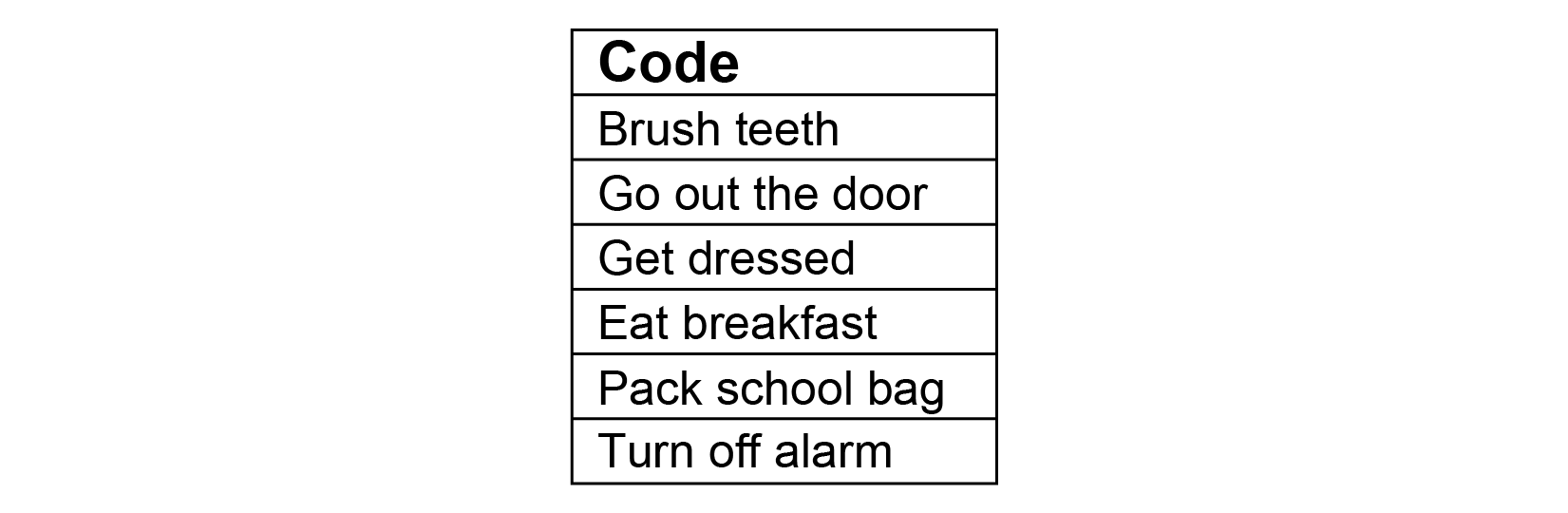 If this code was for your getting ready for school routine, would it be 
in the correct order? How might you reorganize the steps in the ‘code’ so that it was accurate? Is more than one sequence possible? Explain.When we are looking for mistakes/errors in code, we are debugging.
Do Part A of the activity. Use the coding templates on the next page.Code: Brushing your teethCode: 